Způsob objednání: 		telefonicky	fax	email	dopisZa TS vyřizuje, kontakt: 	Adéla Chládková, asistent@tslan.cz		Objednávka A22046Dodavatel:	Artechnic – Schréder a.s.Vinohradská 74 130 00 Praha 3V Lanškrouně dne:  27. 10. 2022Na faktuře uvádějte, prosím číslo naší objednávky.Děkuji, s pozdravem: 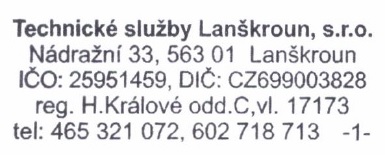 Adéla Chládkováasistentka                                 MnožstvíPopisCena bez DPH20 ks30 ks2 ksLED 120019C16 – TECEO S/5102/16 LED /19
W/350mA/WW/rovné sklo/univerzální uchycení D60/AKZO 150LED 120019C16 – TECEO S/5102/16 LED /36
W/700mA/WW/rovné sklo/univerzální uchycení D60/AKZO 150LED13N3045048 – AMPERA MIDI ZEBRA/48 LED/300mA/Neutral white/5145 pravá/45W/rovné sklo/univerzální uchycení pr.60mm/class I./AKZO 900Celkem                                                                                                                364.323,10 KčCelkem                                                                                                                364.323,10 KčCelkem                                                                                                                364.323,10 Kč